Standardillustrierende Aufgaben veranschaulichen beispielhaft Standards für Lehrkräfte, Lernende und Eltern. Aufgabe und Material: Ökosystem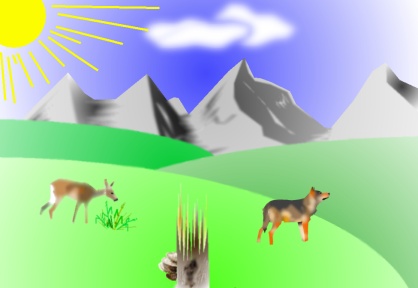 Der Lebensraum (Biotop) und die darin lebenden Organismen (Biozönose) bilden zusammen ein Ökosystem.  Folgende Begriffe gehören zum Wortfeld „Ökosystem“:Ökosystem, Boden, biotische Umweltfaktoren, Bäume, Biozönose, Licht, Fuchs, Farne, abiotische Umweltfaktoren, Reh, Biotop, Temperatur, Buntspecht.Aufgaben:Erstelle mithilfe der folgenden Fachbegriffe eine Concept Map zum Thema „Ökosystem“.Ergänze deine Concept Map um fünf weitere Begriffe.Gehe folgendermaßen vor:Ordne die Begriffe so auf einem Blatt an, dass Zusammenhänge deutlich werden.Klebe die Begriffe auf dem Blatt auf.Zeichne sinnvolle Verbindungslinien.Beschrifte Verbindungslinien. LISUM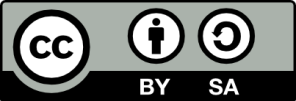 Abb.: http://upload.wikimedia.org/wikipedia/commons/5/54/%C3%96kosystem.png  CC BY SAErwartungshorizont:Erstelle mithilfe der folgenden Fachbegriffe eine Concept Map zum Thema „Ökosystem“.Ergänze deine Concept Map um fünf weitere Begriffe.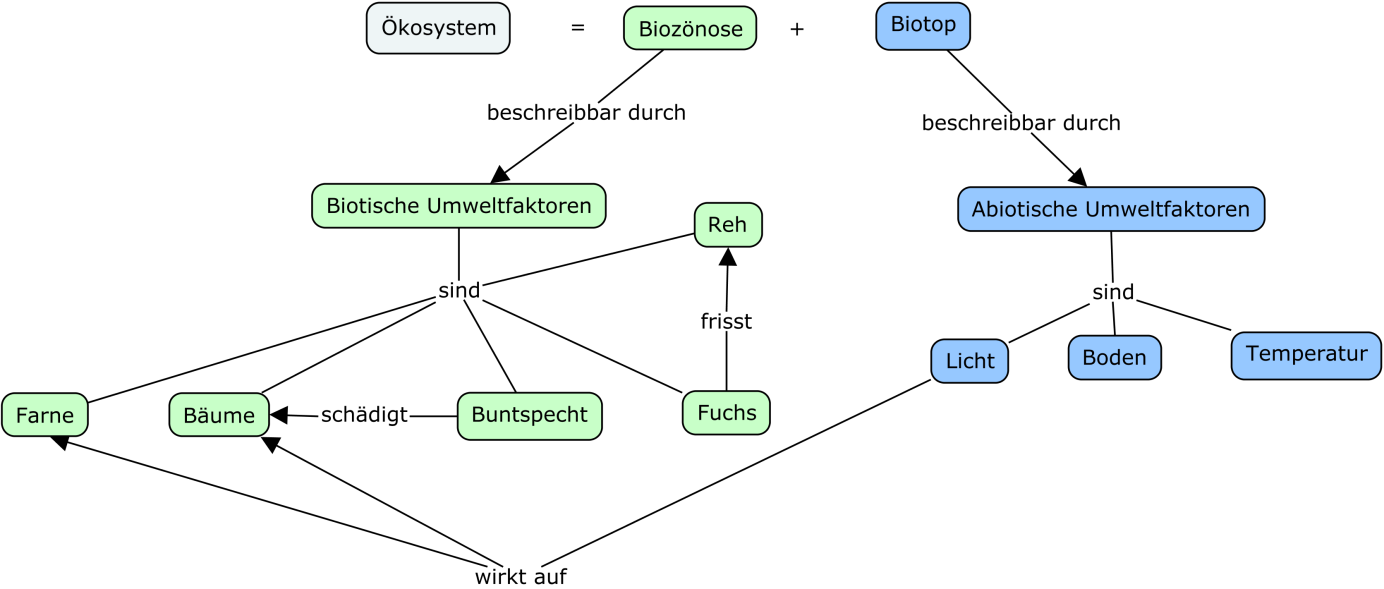  LISUMAbb.: http://upload.wikimedia.org/wikipedia/commons/5/54/%C3%96kosystem.png  CC BY SAFachBiologieBiologieBiologieKompetenzbereichFachwissen Fachwissen Fachwissen KompetenzSystem-Konzept, Struktur und FunktionSystem-Konzept, Struktur und FunktionSystem-Konzept, Struktur und FunktionNiveaustufe(n)EEEStandardDie Schülerinnen und Schüler können die Struktur und Funktion von Zellen, Organismen und Organismengruppen sowie Ökosysteme als System beschreiben. Die Schülerinnen und Schüler können die Struktur und Funktion von Zellen, Organismen und Organismengruppen sowie Ökosysteme als System beschreiben. Die Schülerinnen und Schüler können die Struktur und Funktion von Zellen, Organismen und Organismengruppen sowie Ökosysteme als System beschreiben. ggf. ThemenfeldTF 2: Lebensräume und ihre Bewohner – vielfältige WechselwirkungenTF 2: Lebensräume und ihre Bewohner – vielfältige WechselwirkungenTF 2: Lebensräume und ihre Bewohner – vielfältige Wechselwirkungenggf. Bezug Basiscurriculum (BC) oder übergreifenden Themen (ÜT)BC SprachbildungBC SprachbildungBC Sprachbildungggf. Standard BCDie Schülerinnen und Schüler können Informationen aus Texten kommentierend zusammenfassen.Die Schülerinnen und Schüler können Informationen aus Texten kommentierend zusammenfassen.Die Schülerinnen und Schüler können Informationen aus Texten kommentierend zusammenfassen.AufgabenformatAufgabenformatAufgabenformatAufgabenformatoffen: xoffen: xhalboffen: geschlossen	Erprobung im Unterricht:Erprobung im Unterricht:Erprobung im Unterricht:Erprobung im Unterricht:Datum Datum Jahrgangsstufe: Schulart: VerschlagwortungBiotop, Biozönose, Ökosystem, Concept MapBiotop, Biozönose, Ökosystem, Concept MapBiotop, Biozönose, Ökosystem, Concept Map